Introductions and AnnouncementsCall for Nominations – Lesa LankAction Item:  Approval of Minutes from meeting on October 12, 2023 Pathway Church Partnership Presentation – Lori GibbsProgram Updates Field Services: Tom StrubleResidential/Work Release: Sasha Teel Other Program Updates: Lori GibbsOther BusinessThe next meeting is scheduled for December 14, 2023 AGENDACOMMUNITY CORRECTIONS ADVISORY BOARDNovember 9, 20238:00 a.m. – 9:00 a.m.Adult Intensive Supervision Program (AISP) 905 N. Main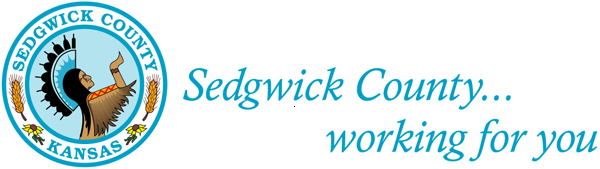 